[Universität eintragen][Fakultät eintragen][Studiengang/Lehrstuhl eintragen]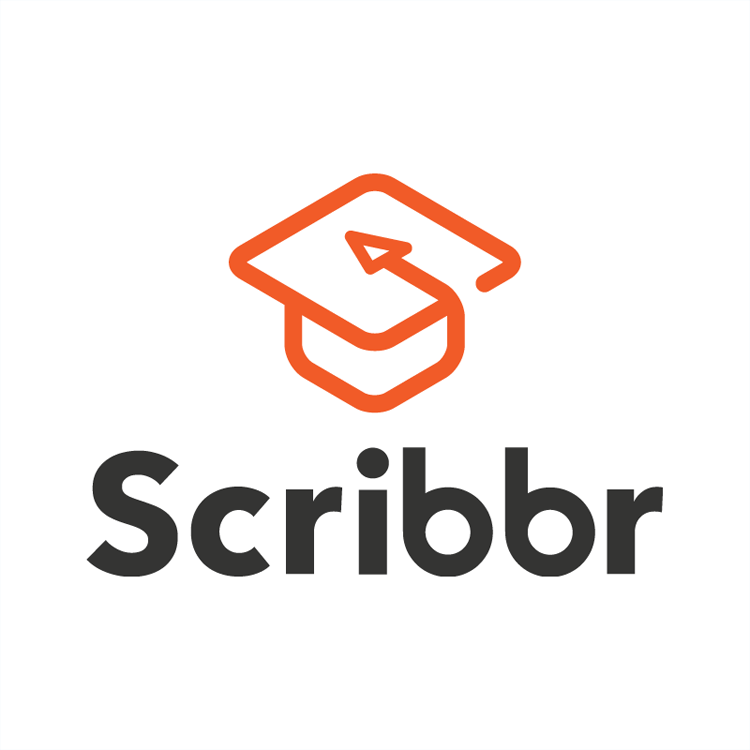 Masterarbeit zum Thema:[Titel] [Ggf. Untertitel]Zur Erlangung des Grades: Master of [Science/Arts]Vorgelegt von:[Name][Anschrift][Kontaktdaten]Matrikelnummer: [1234567]Fachsemester: [X]Abgabedatum: [TT.MM.JJ]Erstgutachter: [Prof. Dr. Müller]Zweitgutachter: [Prof. Fischer]